Co charkteryzuje łóżko dla seniora DomiflexSprawdź ofertę Taniego Sklepu Medycznego gdzie znajdziesz wysokiej jakości łóżka dla seniora Domiflex!Sprawdź łóżko rehabilitacyjne dla seniora Dormiflex w Tanim Sklepie MedycznymŁóżko rehabilitacyjne dla seniora Domiflex zostało wyprodukowane przez niemiecką firmę BOC. To sterowane elektrycznie łóżko jest przeznaczone dla osób starszych, oraz tych którzy są zmuszeni do stałego przybywania w łóżku, osób niepełnosprawnych albo pozostających w domu. Jest to naprawdę bardzo dobre rozwiązanie dla osób które mogą mieć problemy z samodzielnym wstawaniem, albo ułożeniem się w łóżku. Tego typu łóżko posiada aż cztery obszary które są elektrycznie sterowane za pomocą bardzo łatwego w obsłudze pilota. Możesz sterować ruchome obszary głowy, tułowia, górnego i dolnego odcinka nóg oraz nieruchomego obszaru dolnej części kręgosłupa.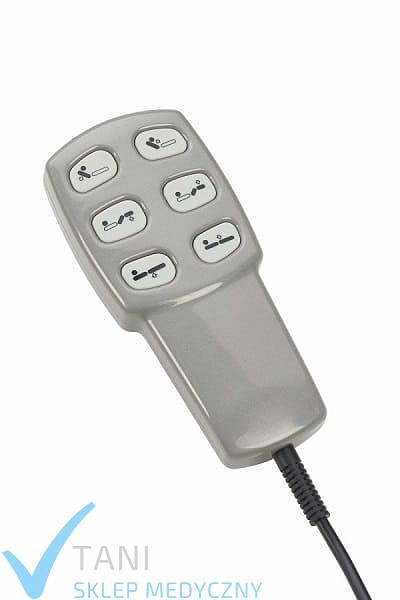 Co wyróżnia to łózkoJest wiele powodów dla których warto się zainteresować tym łóżkiem. Wśród innych wyróżnia je bardzo łatwy, a przy tym szybki montaż. Dodatkowo łóżko rehabilitacyjne dla seniora Domiflex charakteryzuje się także stalową i wytrzymałą ramę która malowana jest proszkowo. Łóżko jest wykończone estetycznie w sonomie i posiada dwie różne opcje, 4 częściowe łamane łoże drewniane albo metalowe (które jest opcją dodatkowo płatną). Posiada także precyzyjne i trwałe siłowniki które sterują całością i stabilne barierki boczne. Nie czekaj, sprawdź sam co łóżko rehabilitacyjne dla seniora Domiflex jest w stanie Ci zaoferować na oficjalnej stronie Internetowej Taniego Sklepu Medycznego!